                                                                                                                                                                    انتهت الأسئلة                                                                                                                                                                            بالتوفيقأسم الطالبة: .............................................	الشعبة: ...................................................ـــــــــــــــــــــــــــــــــــــــــــــــــــــــــــــــــــــــــــــــــــــــــــــــــــــــــــــــــــــــــــــــــــــــــــــــــــــــــــــــــــــــــــــــــــــاختاري الإجابة الصحيحة من الاتي:1- هي إدارة النشاطات والمشروعات ذات الطابع الاقتصادي الهادف للربح:أ) الإدارة الدولية والإقليمية.                  ب) إدارة الأعمال.                            ج) الإدارة العامة.2- يعرف مفهوم ..... على أنه استغلال الموارد المتاحة عن طريق تنظيم الجهود الجماعية وتنسيقها لتحقيق الأهداف بكفاءة وفاعلية.أ) التخطيط.                                     ب) الإدارة.                                   ج) الرقابة.3- تصنف الخطط االتنفيذية من حيث أنواع التخطيط حسب المدة الزمنية:أ) تخطيط متوسط الأجل.                      ب) تخطيط طويل الأجل.                     ج) تخطيط قصير الأجل.4- قوانين توضع لمعرفة ما ينبغي القيام به والامتناع عنه:أ) السياسات.                                   ب) القواعد.                                  ج) الأهداف.5- .............. مهارات مهمة لها علاقة بحياة الأنسان يمكن أن نستفيد منها في حياتنا الخاصة والعامة:أ) المهارات الإدارية.                           ب) التقييم.	    ج) التوجيه. ــــــــــــــــــــــــــــــــــــــــــــــــــــــــــــــــــــــــــــــــــــــــــــــــــــــــــــــــــــــــــــــــــــــــــــــــــــــــــــــــــــــــــــــــــــضعي صح أو خطاء مع تصحيح الخطاء:1) كلما زاد حجم المنظمة وطاقتها الإنتاجية وعدد العاملين فيها قلت المستويات الإدارية       (       )    ............................................................................2) من شروط كتابة الأهداف الوضوح – الواقعية –غير نظامي- قابل للقياس                    (       )    ............................................................................3) يعد جمع المعلومات الخطوة الأخيرة من خطوات التخطيط                                      (       )    ............................................................................4) الخطة طويلة الأجل تسمى استراتيجية وتكون في مستوى الإدارة الوسطى                  (       )   ............................................................................5) تبرز أهمية الإدارة بأنها وسيلة المجتمع لتحقيق أهدافه                                       (       )   ............................................................................                                                                                             انتهت الأسئلة.. بالتوفيقأسم الطالبة: .............................................	الشعبة: ...................................................ـــــــــــــــــــــــــــــــــــــــــــــــــــــــــــــــــــــــــــــــــــــــــــــــــــــــــــــــــــــــــــــــــــــــــــــــــــــــــــــــــــــــــــــــــــــاختاري الإجابة الصحيحة من الاتي:1- هي ممارسة العملية الإدارية في الأجهزة الإدارية للدولة بما يودي إلى خدمة الصالح العام:أ) الإدارة الدولية والإقليمية.                  ب) إدارة الأعمال.                            ج) الإدارة العامة.2- يعرف ........... على أنه التحديد في الوقت الحاضر ما يتم عمله في المستقبل:أ) التخطيط.                                     ب) التنظيم.                                   ج) الرقابة.3- تصنف الخطط الاستراتيجية من حيث أنواع التخطيط حسب المدة الزمنية:أ) تخطيط متوسط الأجل.                      ب) تخطيط طويل الأجل.                     ج) تخطيط قصير الأجل.4- يعتبر من الأمثلة على الأداة الدولية والإقليمية:أ) جمعية الأنسان.                            ب) مجلس التعاون الخليجي.                 ج) وزارة التعليم.5- .............. لا يعد من المهارات الإدارية:أ) إدارة المشاريع.                           ب) التقييم.	    ج) التوجيه. ــــــــــــــــــــــــــــــــــــــــــــــــــــــــــــــــــــــــــــــــــــــــــــــــــــــــــــــــــــــــــــــــــــــــــــــــــــــــــــــــــــــــــــــــــــضعي صح أو خطاء مع تصحيح الخطاء:1) تعتبر الخطط التكتيكية من الخطط متوسطة الأجل التي تكون مدتها أقل من سنة                (       )    ............................................................................2) المدير هو الفرد الذي ينجز عملاً معيناً من خلال مرؤوسيه بشرط أن يكون في الإدارة العليا (       )    ............................................................................3) يعد جمع المعلومات الخطوة الأولى من خطوات التخطيط                                         (       )    ............................................................................4) من أهمية التخطيط زيادة الكفاءة والفاعلية للموارد المتاحة                                     (       )   ............................................................................5) الإجراءات هي سلسلة الأعمال والخطوات والمراحل التي يجب اتباعها لتنفيذ عمل معين    (       )   ............................................................................                                                                                             انتهت الأسئلة.. بالتوفيقاسم الطالبةالفصلرقم السؤالالسؤال الأولالسؤال الأولالسؤال الثانيالسؤال الثانيالسؤال الثانيالمجموعالدرجة101010 10 10 20 أجيبي على الأسئلة التاليةالسؤال الأول: ظللي حرف (ص ) إذا كانت الإجابة صحيحة، وحرف ( خ ) إذا كانت العبارة خاطئة: السؤال الأول: ظللي حرف (ص ) إذا كانت الإجابة صحيحة، وحرف ( خ ) إذا كانت العبارة خاطئة: السؤال الأول: ظللي حرف (ص ) إذا كانت الإجابة صحيحة، وحرف ( خ ) إذا كانت العبارة خاطئة: السؤالصحخطأتتم عملية التقويم مع كل خطوة من خطوات التخطيطصخالإدارة العليا، والإدارة الوسطى، والإدارة التنفيذية، تقسم حسب المهام والمسؤوليات المتعلقة بأنشــطة المنظمة.صخالتخطيط على مستوى الإدارة التنفيذية يركز على تحقيق أهداف خطط لها في المستويين السابقين، ويتم في مدة زمنية قصيرة من خلال الأقسام والوحدات داخل المنظمةصخالخطة قصيرة الأجل ممكن أن تسمى خطة تشغيلية صخمن أهمية التخطيط المساعدة في اتخاذ القرارات الصائبة.صخالتقويم يعد خطوة أساســية من خطوات التخطيط الفعــالصخفي خطوات التخطيط يجب عدم العودة إلى الخطوات الســابقة وتحسينها باستمرار.صخخطوات التخطيط يجب أن تكون متتالية؛ أي كل خطوة تســبق الخطوة التي تليهاصخالأهداف هي مجموعة المبادئ والقواعد والقوانين التي تضعها الإدارة العليا في المنظمة؛ لكي تسترشد بها بقية المستويات الإدارية.صخعندما تضع إدارة المرور مجموعــة من القواعد المرورية؛ لتنظيم حركة الســير فهي تضع إجراءات صخالسؤال الأول: اختاري الإجابة الصحيحة فيما يلي:السؤال الأول: اختاري الإجابة الصحيحة فيما يلي:السؤال الأول: اختاري الإجابة الصحيحة فيما يلي:السؤال الأول: اختاري الإجابة الصحيحة فيما يلي:السؤال الأول: اختاري الإجابة الصحيحة فيما يلي:السؤال الأول: اختاري الإجابة الصحيحة فيما يلي:السؤال الأول: اختاري الإجابة الصحيحة فيما يلي:السؤال الأول: اختاري الإجابة الصحيحة فيما يلي:يعد التخطيط أحد أهم أســباب النجاح للأفراد والمنظمات والدول لأن من خلاله: يعد التخطيط أحد أهم أســباب النجاح للأفراد والمنظمات والدول لأن من خلاله: يعد التخطيط أحد أهم أســباب النجاح للأفراد والمنظمات والدول لأن من خلاله: يعد التخطيط أحد أهم أســباب النجاح للأفراد والمنظمات والدول لأن من خلاله: يعد التخطيط أحد أهم أســباب النجاح للأفراد والمنظمات والدول لأن من خلاله: يعد التخطيط أحد أهم أســباب النجاح للأفراد والمنظمات والدول لأن من خلاله: يعد التخطيط أحد أهم أســباب النجاح للأفراد والمنظمات والدول لأن من خلاله: يعد التخطيط أحد أهم أســباب النجاح للأفراد والمنظمات والدول لأن من خلاله: أيتم وضع الأهدافبيتم وصنع القراراتجيتم التنبؤ ّ بالمســتقبلدجميع ما سبق يعرف التخطيط على أنهيعرف التخطيط على أنهيعرف التخطيط على أنهيعرف التخطيط على أنهيعرف التخطيط على أنهيعرف التخطيط على أنهيعرف التخطيط على أنهيعرف التخطيط على أنهأالتحديد في الوقت الحاضر لما ســيتم عمله في الحاضر.بعملية دراســة وسائل تنظيم وتوجيه الموارد البشرية والمادية، واختيارها لتحقيق هدف معين.جعملية اتخاذ قرارات تؤثر على ماضي المنظمةد     لا شيء مما سبق  من العوامل التي تبين أهمية التخطيط، أنه يسهم بشكل واضح فيمن العوامل التي تبين أهمية التخطيط، أنه يسهم بشكل واضح فيمن العوامل التي تبين أهمية التخطيط، أنه يسهم بشكل واضح فيمن العوامل التي تبين أهمية التخطيط، أنه يسهم بشكل واضح فيمن العوامل التي تبين أهمية التخطيط، أنه يسهم بشكل واضح فيمن العوامل التي تبين أهمية التخطيط، أنه يسهم بشكل واضح فيمن العوامل التي تبين أهمية التخطيط، أنه يسهم بشكل واضح فيمن العوامل التي تبين أهمية التخطيط، أنه يسهم بشكل واضح فيأتحديد الأهداف وسبل تحقيقهابتقليل الكفاءة والفاعلية للموارد المتاحة.جتحقيق الرقابة والمتابعة المستمرة لسير العمل.دأ+ ج التحديد الدقيق للوقت - والتكلفة- لكل عملية من مهام : التحديد الدقيق للوقت - والتكلفة- لكل عملية من مهام : التحديد الدقيق للوقت - والتكلفة- لكل عملية من مهام : التحديد الدقيق للوقت - والتكلفة- لكل عملية من مهام : التحديد الدقيق للوقت - والتكلفة- لكل عملية من مهام : التحديد الدقيق للوقت - والتكلفة- لكل عملية من مهام : التحديد الدقيق للوقت - والتكلفة- لكل عملية من مهام : التحديد الدقيق للوقت - والتكلفة- لكل عملية من مهام : أالتخطيط بالرقابة جالتنظيم دلا شيء مما سبق من سلبيات غياب التخطيطمن سلبيات غياب التخطيطمن سلبيات غياب التخطيطمن سلبيات غياب التخطيطمن سلبيات غياب التخطيطمن سلبيات غياب التخطيطمن سلبيات غياب التخطيطمن سلبيات غياب التخطيطأتنجز الأعمال بعشــوائيةبتصبح القــرارات مجرد تصرفات ارتجاليــةجوتخبط في مسارات العملدجميع ما سبق من أنواع التخطيط حسب المدة الزمنيةمن أنواع التخطيط حسب المدة الزمنيةمن أنواع التخطيط حسب المدة الزمنيةمن أنواع التخطيط حسب المدة الزمنيةمن أنواع التخطيط حسب المدة الزمنيةمن أنواع التخطيط حسب المدة الزمنيةمن أنواع التخطيط حسب المدة الزمنيةمن أنواع التخطيط حسب المدة الزمنيةأالتخطيط على مستوى الإدارة العليابالتخطيط على مستوى الإدارة الدنيا جتخطيط متوسط الأجلدجميع ما سبق  التخطيط طويل الأجل يمتد :  التخطيط طويل الأجل يمتد :  التخطيط طويل الأجل يمتد :  التخطيط طويل الأجل يمتد :  التخطيط طويل الأجل يمتد :  التخطيط طويل الأجل يمتد :  التخطيط طويل الأجل يمتد :  التخطيط طويل الأجل يمتد : ألا تتجاوز مدته سنةبما بين سنة وثلاث سنواتجما بين ثلاث إلى عشر سنوات أو أكثردلا شيء مما سبق هي النتائج المطلوب تحقيقها في المستقبلهي النتائج المطلوب تحقيقها في المستقبلهي النتائج المطلوب تحقيقها في المستقبلهي النتائج المطلوب تحقيقها في المستقبلهي النتائج المطلوب تحقيقها في المستقبلهي النتائج المطلوب تحقيقها في المستقبلهي النتائج المطلوب تحقيقها في المستقبلهي النتائج المطلوب تحقيقها في المستقبلأالأهداف بالسياسات جالقواعد دالإجراءات تحديد الوضع المســتقبلي المأمول للمنظمة من خطوات : تحديد الوضع المســتقبلي المأمول للمنظمة من خطوات : تحديد الوضع المســتقبلي المأمول للمنظمة من خطوات : تحديد الوضع المســتقبلي المأمول للمنظمة من خطوات : تحديد الوضع المســتقبلي المأمول للمنظمة من خطوات : تحديد الوضع المســتقبلي المأمول للمنظمة من خطوات : تحديد الوضع المســتقبلي المأمول للمنظمة من خطوات : تحديد الوضع المســتقبلي المأمول للمنظمة من خطوات : أ     وضع الافتراضاتبجمع المعلومات جالتنفيذ دلا شيء مما سبق البحث عن مجموعة من البدائل المتاحة من خطوات: البحث عن مجموعة من البدائل المتاحة من خطوات: البحث عن مجموعة من البدائل المتاحة من خطوات: البحث عن مجموعة من البدائل المتاحة من خطوات: البحث عن مجموعة من البدائل المتاحة من خطوات: البحث عن مجموعة من البدائل المتاحة من خطوات: البحث عن مجموعة من البدائل المتاحة من خطوات: البحث عن مجموعة من البدائل المتاحة من خطوات: أجمع المعلوماتبتحديد البدائل والاختيار من بينهاجوضع الافتراضاتدالتنفيذ 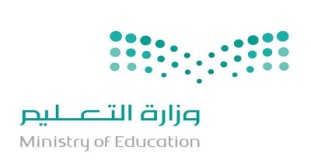 